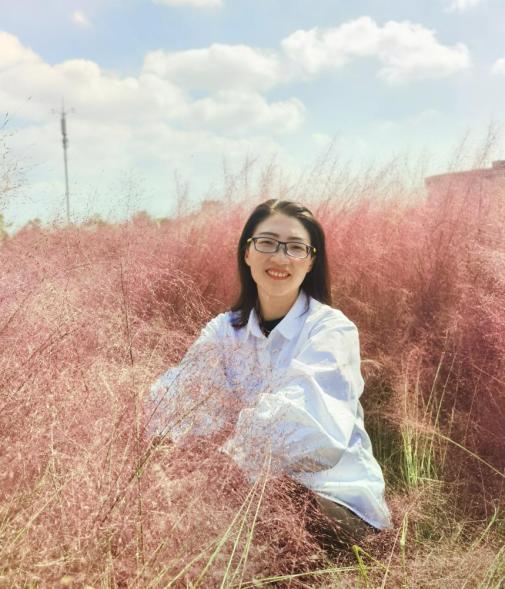 姓名：王刘飞     职称：讲师个人简介女，安徽岳西人，博士研究生，法学博士专业研究领域教育社会学、流动人口、基层治理专著与论集无学术论文：1、王刘飞、臧乃康：《以社工站建设助推江苏基层治理高质量发展的政策建议》，《智库专报》，2023年第8期。【咨询报告】2、王刘飞、卢楠：《转型社会中流动人口的社会比较倾向研究》，《南通大学学报（社会科学版）》，2022年第3期。【CSSCI】3、王刘飞、卢楠：《学校类型、后排空间与青少年学业表现》，《青年研究》，2022年第1期。【CSSCI】4、王刘飞：《疫情下的知识青年政策认知研究——以知乎社区为例》，《华东理工大学学报(社会科学版)》，2020年第2期。【CSSCI扩】5、王刘飞、王毅杰：《转型社会中运动式治理的价值探讨——以元镇环境治理为例》，《南京农业大学学报（社会科学版）》2017年第5期。【CSSCI】6、王刘飞、王毅杰：《后排男孩：空间社会学视角下的群体塑造》，《青年研究》2016年第1期。【CSSCI】（《教育科学文摘》2016年第5期转载）7、王刘飞：《社会比较、成就归因与社会冲突感》，《社会科学》2015年第6期。【CSSCI】8、王毅杰（导师）、王刘飞：《从身份认同看农民工社会融入》，《人口与发展》2014年第3期。【CSSCI】9、王刘飞、葛茹：《职业学校与农民工随迁子女阶层再生产》，《南京工业大学学报（社会科学版）》2016年第4期。【CSSCI扩】10、王刘飞、王毅杰：《农民工身份意识以及影响因素的实证研究》，《湖南农业大学学报（社会科学版）》2014年第12期。【CSSCI扩】11、王刘飞、王毅杰：《农民工随迁子女初中后教育选择研究》，《江汉学术》2017年第5期。12、王刘飞、王毅杰：《流动与留守：农村人口结构的流变》，叶敬忠等编《中国农村留守人口——反思发展主义的视角》，社会科学文献出版社，2015年8月，第29-40页。13、王刘飞、等：《第二章 建邺区小班化教育的现状分析》，朱国美主编的《迈向个性化：区域推进小班化教育的实践》，河海大学出版社，2016年9月，第10-63页。主要科研项目 国家社科基金青年项目——“双减”政策下学校教育实践的校际差异、形成机制与优化策略研究（22CSH088）讲授课程质性研究方法、公共政策学指导研究生情况无